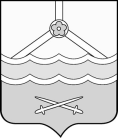 КОНТРОЛЬНО-СЧЁТНАЯ ПАЛАТАШимского муниципального района(Контрольно-счётная палата)ул.Новгородская, д.21, р.п. Шимск, Новгородская обл., Россия, 174150   тел. 8(81656)54-400  e-mail: ksp_shimsk@mail.ru                                     		   ____________________________________________________________________________ПРЕДСТАВЛЕНИЕВ соответствии с п.2.1 плана работы Контрольно-счётной палаты Шимского муниципального района на 2020 год, утвержденного приказом Контрольно-счётной палаты Шимского муниципального района от 27.12.2019  № 32 контрольной группой в составе председателя Контрольно-счётной палаты Никифоровой С.Н. и ведущего инспектора Контрольно-счётной палаты Сафроновой Л.С.,  проведено контрольное мероприятие по по результатам проведения  внешней   проверки  достоверности, полноты и соответствия нормативным требованиям годовой бюджетной отчетности главного администратора средств бюджета Шимского муниципального района – Администрации  Шимского муниципального района за 2019 год.По результатам проведения контрольного мероприятия Контрольно-счётной палатой Шимского муниципального района составлено Заключение от 27.03.2020 № 74 по результатам проведения  внешней   проверки  достоверности, полноты и соответствия нормативным требованиям годовой бюджетной отчетности главного администратора средств бюджета Шимского муниципального района – Администрации  Шимского муниципального района за 2019 год (далее-Заключение от 27.03.2020 № 74 ).С учетом представленных    Главой Шимского муниципального района  пояснений и разногласий от 03.04.2020 года № М19-1165-И Заключение от 27.03.2020 № 74 было подписано  Главой Шимского муниципального района А.Ю. Шишкиным  и главным бухгалтером   Администрации Шимского муниципального района Н.В. Кондратьевой.Контрольно-счётной палатой Шимского муниципального района  в адрес Главы Шимского муниципального района   было направлено Заключение от 08.04.2020 № 94 на разногласие  Главы Шимского муниципального района  от 03.04.2020 года № М19-1165-И и принято решение: По результатам рассмотрения позиций и приведенных доводов Контрольно-счётная палата Шимского муниципального района пришла к заключению не обоснованности представленных разногласий.Представленные Администрацией Шимского муниципального района  пояснения и разногласия от 03.04.2020 № М19-1165-И и Заключение на пояснение и разногласие  08.04.2020 № 94 приобщены к Заключению от 27.03.2020 № 74 и являются его неотъемлемой частью.В ходе контрольного мероприятия выявлены следующие нарушения и недостатки:1. Установлены нарушения п. 319  Инструкции № 157н, п. 141.1 Инструкции № 162н  в части нарушения  правил ведения бухгалтерского (бюджетного) учёта по бюджетному счету «Принимаемые обязательства»: отсутствие отражение на счетах бухгалтерского учета принимаемых обязательств по размещенному извещению об осуществлении закупок в единой информационной системе в сумме начальной (максимальной) цены контракта в сумме 1 397 568,00 руб. что привело к недостоверности отражения  обязательств, принимаемых с применением конкурентных способов, а также у единственного поставщика (подрядчика исполнителя) ф. 0503175 (п. 170.2. Инструкции № 191н) на сумму 1 397 568,0руб. или к искажению показателя бюджетной или бухгалтерской (финансовой) отчетности, выраженного в денежном измерении, которое привело к искажению информации об обязательствах на 9,6%. 2. Администрацией Шимского муниципального района  (далее- Администрация района) ненадлежащим образом исполнялись бюджетные полномочия главного распорядителя бюджетных средств по обеспечению результативности использования бюджетных средств, предусмотренных пп.1 п.1 ст. 158 Бюджетного кодекса Российской Федерации в части реализации программного мероприятия «Проведение официальных приемов и проведение (участие в) торжественных мероприятиях» подпрограммы «Развитие и реформирование местного самоуправления в Шимском муниципальном районе» муниципальной программы «Совершенствование и развитие местного самоуправления в Шимском муниципальном районе», утвержденной постановлением Администрации района от 19.10.2018 № 1335  по использованию средств бюджета Шимского муниципального района в качестве представительских расходов.Главным распорядителем бюджетных средств  – Администрацией района правовой акт устанавливающий правомерность использования получателями бюджетных средств представительских расходов не утвержден, следовательно, отсутствовало правовое основание использования средств бюджета муниципального района на представительские расходы. В нарушение п. 1 ст. 9 Федерального закона № 402-ФЗ факты хозяйственной жизни связанные с проведением представительского мероприятия в сумме 38350,0 рублей не оформлены документами подтверждающими официальный статус проводимого представительского мероприятия - Отчетами о представительских расходах,  которые служат  доказательством того, что произведенные расходы непосредственно связаны с проведением представительского мероприятия  с целью поддержания связей, обмена опытом, установления и поддержания взаимного сотрудничества.Отсутствие правового основания использования средств бюджета муниципального района на представительские расходы и документов,  подтверждающих обоснованность представительских расходов указывает на неправомерное использование средств бюджета Шимского муниципального района в сумме 38350,0 руб., связанных с:- приобретением цветочной композиции в сумме 2600,00 руб., оказание транспортных услуг по перевозке участников фестиваля в сумме 8000,0 руб. при отсутствии также постановления (распоряжения) Главы (заместителя Главы) муниципального района подтверждающего цель проводимого мероприятия);- оплатой гостиничных услуг,  связанных с проживанием делегации из ближнего зарубежья - Узденского района республики Беларусь, приглашенной для участия в праздничных мероприятиях дня п. Шимск в сумме 14700 руб., организацией  питания приглашенной делегации в сумме 10050,0 руб. для участия празднования дня п. Шимск, приобретением  приглашенным участникам празднования подарков сумме 3000,0 руб..3. Администрацией района допущено нецелевое использование средств бюджета Шимского муниципального района, выразившееся в оплате расходов по статье 244 «Прочая закупка товаров, работ и услуг» за счёт представительских расходов по приобретению подарков в сумме 4000,0 рублей  и предоставлению услуг в организации питания в сумме 9000,0 рублей, всего  в общей сумме 13000,0 рублей связанного с  организацией проведения мероприятия заседания  президиума районного Совета ветеранов   по следующим основаниям: Администрацией района было организовано   проведение президиума районного Совета ветеранов, т.е. мероприятия непосредственно проводимого районным Советом ветеранов которое является  юридическим лицом - «Шимская районная организация Новгородской областной общественной организации ветеранов (пенсионеров) войны, труда, вооруженных сил и правоохранительных органов (далее-общественная организация)  и в силу своей деятельности проведение  мероприятия  избранных участников общественной организации (президиума) относится к полномочиям общественной организации.          В нарушение Федерального закона № 131-ФЗ «Об общих принципах организации местного самоуправления в Российской Федерации», ст.  5 и 5.1.  Устава Шимского муниципального района, ст. 264 Налогового кодекса Российской Федерации  представительские расходы Администрации муниципального района в сумме 13000,0 рублей, исполненные за счет бюджета Шимского муниципального района   не связаны с проведением от имени Администрации района официального приема и обслуживание представителей других организаций, участвующих в переговорах в целях установления и (или) поддержания взаимного сотрудничества в силу того, что в Постановлении Администрации района от 20.12.2019 № 1365 «О проведении президиума районного Совета ветеранов» определены цели – обеспечить проведение президиума районного Совета ветеранов(п.1), привлечь к участию  представителя органа местного самоуправления, т.е участвовать в мероприятии проводимом общественной организацией в проведение президиума районного Совета ветеранов.  В нарушение п. 1 ст. 9 Федерального закона № 402-ФЗ  факты хозяйственной жизни связанные с проведением представительского мероприятия в сумме 13000,0 рублей не оформлены документами, подтверждающими официальный статус проводимого представительского мероприятия (обоснованность представительских расходов)  - Отчетами о представительских расходах,  которые служат  доказательством того, что произведенные расходы непосредственно связаны с проведением представительского мероприятия  с целью поддержания связей, обмена опытом, установления и поддержания взаимного сотрудничества.Отсутствие правового основания использования средств бюджета муниципального района на представительские расходы и документов,  подтверждающих обоснованность представительских расходов указывает на неправомерное использование средств бюджета Шимского муниципального района в сумме 13000,0 рублей, связанных с:- организацией  питания президиума районного Совета ветеранов в сумме 9000,0 руб. для участия в президиуме районного Совета ветеранов,- приобретением подарочных наборов участникам президиума районного Совета ветеранов в сумме 4000,0 тыс. рублей.4. В нарушение п. 1 ст. 11 Федерального закона № 402-ФЗ перед составлением годовой бухгалтерской отчетности инвентаризация активов и обязательств проведена не в полном объеме, имеет место формальный подход к оформлению её результатов. 5.  В нарушение ст.8 Федерального закона № 402-ФЗ Учетная политика Администрации района, утвержденная Распоряжением Администрации Шимского муниципального района от 29.10.2019 № 298-рг «Об утверждении учетной политики Администрации муниципального района» утверждена с нарушением сроков.6. Администрацией района  операции по начислению арендных платежей  осуществлялись исходя из их фактического поступления источника доходов, в связи с чем  требования п. 197 Инструкции № 157н указывающие на то,  что счет  20500 «Расчеты по доходам» предназначен для учета расчетов по суммам доходов (поступлений), начисленных в момент возникновения требований к их плательщикам (по суммам предстоящих доходов), возникающих в силу договоров, соглашений, а также при выполнении субъектом учета возложенных согласно законодательству Российской Федерации на него функций, а также поступивших от плательщиков предварительных оплат были нарушены. На счетах бюджетного учета годовой  бухгалтерской отчетности  за 2019 год не отражена дебиторская задолженность по арендной плате за земельные участки и имущество по состоянию на 01.01.2020 года  в сумме 2424,00 тыс. рублей.7. В нарушение п. 382 Инструкции 157н Администрацией района не ведется аналитический учет по забалансовому счету 25 «Имущество, переданное в возмездное пользование (аренду)»  в Карточке количественно-суммового учета материальных ценностей (форма 0504041) в разрезе арендаторов, мест нахождения, по видам имущества в структуре аналитических групп учета объектов имущества, предусмотренных п. 37 Инструкции 157н, его количеству и стоимости (п. 382 Инструкции 157н).  8. По соответствию представленной бюджетной отчётности ГАБС требованиям Инструкции № 191н установлены нарушения и недостатки при заполнении форм бюджетной отчетности:  8. 1. В нарушение п. 141.1 Инструкции № 162н в регистрах бухгалтерского учета не отражена информация по сумме экономии, полученной при осуществлении закупки при определении поставщиков (подрядчиков, исполнителей) с использованием конкурентных способов определения поставщиков (подрядчиков, исполнителей) (конкурсы, аукционы, запрос котировок, запрос предложений) или при осуществлении закупки у единственного поставщика (подрядчика, исполнителя) (при условии размещении извещения, приглашения принять участие) относительно начальной (максимальной) цены контракта, указанной в извещении о проведении конкурса (аукциона, запроса котировок, запроса предложений) в размере 1484725,0 рублей.8.2. В нарушение п.152 Инструкции № 191 н в  Разделе 2 "Результаты деятельности субъекта бюджетной отчетности» пояснительной записки  не содержится информация,  характеризующая меры по повышению эффективности расходования бюджетных средств в части показателей, характеризующих степень их результативности (использования средств бюджета в рамках исполнения муниципальных программ и непрограммной части бюджета).8.3. Неправомерно указаны данные в текстовой части раздела 5 «Прочие вопросы деятельности субъекта бюджетной отчетности»  о том, что ведение бюджетного учёта Администрацией района осуществляется в соответствии с приказом Министерства финансов РФ от 01.12.2010 № 157н, от 06.12.2010 № 162н без учета утвержденных в рамках Учетной политики Администрации района особенностей учета материальных запасов.9. Внутренний муниципальный финансовый контроль осуществлялся с нарушением Порядка организации и осуществления внутреннего контроля утвержденного в рамках Учетной политики Администрации района.  10. Администрацией района и подведомственным учреждением Муниципальным казенным учреждением  «Центр обеспечения деятельности органов местного самоуправления» нарушены требования ст. 34 Бюджетного кодекса Российской федерации, допущено неэффективное использование бюджетных средств выразившиеся  в оплате пени, штрафных санкций, судебных издержек обусловленных ненадлежащим исполнением работниками функциональных обязанностей в общей сумме  303887,05 рублей.11.  В ходе проведения анализа осуществления в 2019 году Администрацией муниципального района  закупок товаров (работ, услуг) для обеспечения нужд Администрации Шимского муниципального района  установлено:11.1.  В нарушение  ст. 17 Федерального закона № 44-ФЗ в плане закупок товаров, работ, услуг для обеспечения муниципальных нужд на 2018 год финансовый год и на плановый период 2019 и 2020 годов извещение по закупке связанной с выполнение работ по изготовлению проектно-сметной документации на рекультивацию земельного участка, загрязненного в результате расположения на нём объекта размещения отходов в Шимском районе Новгородской области размещено в ЕИС  при отсутствии бюджетных ассигнований и лимитов бюджетных обязательств на плановый период 2019 года.11.2. Муниципальный контракт № 0150300001418000067 от 16.01.2019 года на выполнение работ по изготовлению проектно-сметной документации на рекультивацию земельного участка, загрязненного в результате расположения на нём объекта размещения отходов в Шимском районе Новгородской области  стоимостью 2 460 275,00 рублей Администраций  района  заключен при отсутствии доведенных лимитов бюджетных обязательств и отсутствии отражения в бухгалтерском учете принимаемых бюджетных обязательств.11.3 Администрацией района заключен Договор с физическим лицом на оказание услуг по уточнению показателей по переводу записей актов гражданского состояния, конвертированных (преобразованных) в форму электронных документов, информация из которых ранее не переводилась в электронную форму на сумму 176 700,00 рублей, т.е. за выполнение работ, которые муниципальные служащие обязаны исполнять в рамках исполнения их должностных обязанностей за установленное денежное содержание и за не исполнение которых муниципальный служащий должен нести ответственность.Данный факт свидетельствует о том, что Администрацией района нарушены требования ст. 34 Бюджетного кодекса Российской федерации, допущено неэффективное использование бюджетных средств - расходование бюджетных средств с превышением необходимого (возможного) объема затрат, но при получении требуемого результата.С учетом изложенного и на основании статьи 17 Положения о Контрольно-счётной палате Шимского муниципального района, утверждённого решением Думы Шимского муниципального района  от 16.11.2011  № 90 Администрации Шимского муниципального района  предлагается следующее:1. Проанализировать причины выявленных в ходе проверки нарушений и принять конкретные меры к устранению указанных нарушений, их причин и условий, им способствующих.2. В соответствии и действующим законодательством принять меры к возмещению в бюджет Шимского муниципального района  бюджетных средств в сумме 13000,0 рублей, использованных не по целевому назначению.3. Разработать и утвердить Положение  устанавливающее правомерность использования получателями средств бюджета Шимского муниципального района представительских расходов.4. Провести комплексную оценку причин  задолженности по неналоговым доходам и разработать план мероприятий, направленный на увеличение доходной части бюджета источника собственных средств. 5. Ведение бухгалтерского учёта и формирование бюджетной отчётности обеспечить в соответствии с Федеральным законом № 402-ФЗ, Инструкцией №157н, Инструкцией №162н, Инструкцией №191н, в соответствии нормативными документами Министерства финансов Российской Федерации. На должном уровне осуществлять мероприятия внутреннего контроля.6. Главному администратору доходов – Администрации района организовать полный бухгалтерский учет операций начисленных сумм администрируемых доходных источников неналоговых доходов и сумм, поступивших в бюджеты от соответствующего начисления администрируемых платежей.7. Обеспечить предоставление годовой бюджетной отчётности в установленном объёме и в соответствии с правилами заполнения отчётных форм.8. Обеспечить полноту и достоверность проведения инвентаризации имущества и финансовых обязательств.9. Обеспечить выполнение Главным распорядителем  бюджетных средств полномочий, при соблюдении требований принципа эффективности использования бюджетных средств, установленного ст. 34 Бюджетного кодекса Российской Федерации.Не допускать неэффективного использования бюджетных средств. Не допускать неэффективного (избыточного) расходования средств бюджета связанного с ненадлежащим исполнением муниципальных служащих своих функциональных обязанностей. 10.  Не допускать нарушения Федерального закона № 402-ФЗ.  Каждый факт хозяйственной жизни связанный с проведением представительского мероприятия  с целью поддержания связей, обмена опытом, установления и поддержания взаимного сотрудничества оформлять документами,  подтверждающими обоснованность представительских расходов.11. В установленном порядке привлечь к дисциплинарной ответственности должностных лиц, виновных в нарушениях, указанных Контрольно-счётной палатой Шимского муниципального района в Заключении от 27.03.2020 года  по результатам проведения  внешней   проверки  достоверности, полноты и соответствия нормативным требованиям годовой бюджетной отчетности главного администратора средств бюджета Шимского муниципального района – Администрации  Шимского муниципального района за 2019 год.На основании пункта 3 статьи 17 Положения о Контрольно-счётной палате Шимского муниципального района, утвержденного решением Думы Шимского муниципального района от 16.11.2011 № 90,  о результатах рассмотрения настоящего представления с подтверждающими документами о принятых мерах и результатах проведенной работы необходимо уведомить в письменной форме Контрольно-счётную палату Шимского муниципального района в течение одного месяца со дня получения представления.Сообщаем Вам, что статьей 19.5. Кодекса  Российской Федерации об административных правонарушениях предусмотрена административная ответственность за невыполнение в установленный срок законного предписания (постановления, представления, решения) органа государственного (муниципального) финансового контроля. Председатель Контрольно-счётной палаты                          С.Н.Никифороваот  14.04.2020   № 97на  № ______ от _________